ПРЕДМЕТ: Појашњење конкурсне документације за ЈН 27/2020 - услуга стручног надзора над извођењем радова на изградњи саобраћајнице Рума-Шабац-Лозница У складу са чланом 63. став 2. и став 3. Закона о јавним набавкама („Службени гласник Републике Србије“, бр. 124/12, 14/15 и 68/15), објављујемо следећи одговоре на питања:ПИТАЊЕ 1У конкурсној документацији, су наведени контрадикторни захтеви у смислу дефинисаних обавеза Понуђача:Поглавље III Врста и Опис услуга, начин спровођења контроле, рок извршења и пројектни задатак, на Страни 5, jе наведено да је обавеза Понуђача: "контрола Пројеката за извођење за све три деонице које су предмет ове набавке"; док је у:Пројектном Задатку, у Тачки 4. Обим услуге и задужења на Страни 19 наведено да је обавеза Понуђача да изврши: "Контролу Пројекта за извођење за Деонице 1 и 3 (Контролу Пројекта за изводење за Деоницу 2 је обезбедио Инвеститор/Наручилац) ",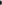 Молимо Вас да извршите одговарајућу измену конкурсне документације односно да усагласите опис обима услуге и задужења Понуђача.ОДГОВОРСледи измена конкурсне документацијеПИТАЊЕ 2У конкурсној документацији, су наведени контрадикторни описи просторија које ће за потребе Понуђача обезбедити Извођач радова.у Пројектном Задатку, у Тачки 4. Обим услуге и задужења на Страни 20 је наведено следеће: "Извођач за потребе надзорног органа обезбедује — намештене канцеларије са инфраструктурним прикључцима за 20 чланова инжењерског особља, тоалета, кухиње и сала за састанке на градилишту, канцеларијски материјал, интернет и телефонске линије за време трајања пројекта. "; док је у:Пројектном Задатку, у Тачки 8. Канцеларије, смештај и опрема за Стручни Надзор на Страни 51 наведено следеће: "У складу са Комерцијалним уговором о пројектовању и изградњи, Извођач је дужан да обезбеди и одржава опремљене канцеларије са инфраструктурним конекцијама за Надзорног органа и његово особље, са тоалетима, чајним кухињама и салом за састанке на градилишту и да обезбеди потрошни канцеларијски материјал, интернет и телефонске линије током трајања пројекта. ";Молимо Вас да извршите одговарајућу измену конкурсне документације, а која треба да буде у складу са дефинисаним и описаним обавезама Извођача радова у Комерцијалном Уговору, односно да усагласите опис обима услуге и задужења Понудача.ОДГОВОРСледи измена конкурсне документације.ПИТАЊЕ 3У конкурсној документацији је захтевано ангажовање од преко 40 стручних лица различитих профила и стручности у трајању од 48 месеци, док је са друге стране процењена вредност јавне набавке знатно потцењена имајући у виду инвестициону вредност изградње предметног пута у износу од 467.500.000,00 евра (податак преузет са са сајта Наручиоца: хттпс://www.мгси.гов.рс/лат/пролекти/изараднла-аутопутабрзе-саобрацаинице-рума-сабац-лозница).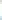 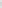 Процењена вредност јавне набавке је изразито ниска и у овом случају износи 1.1 % од инвестиционе вредности, док се уобичајене цене услуга Стручног Надзора на сличним објектима процењују применом уобичајених процената 2.0 — 2.50/0 од инвестиционе вредности, поготово имајући у виду да се у оквиру услуга Стручног Надзора захтева и спровођење свих потребних контролних испитивања у износу од минимум 20% као и да Понуђач сноси све припадајуће трошкове возила, горива и смештаја свог ангажованог стручног особља.Имајући у виду да се у овој фази Укупно процењена вредност Јавне набавке не може променити предлажемо да се смањи минимално захтевани број ангажованог стручног особља јер је он подложан реалној оптимизацији са аспекта обима услуга које су предмет ове јавне набавке.Молимо Вас да размотрите могућност смањења захтеваног минималног броја ангажованих стручних лица, а према следећем предлогу:Табела К1 за Позицију број 5, Надзорни орган за саобраћајнице да се захтева 1 извршилац; Објашњење: Постој довољан број Надзорних Органа који ће бити ангажовани у надзору над извођењем радова на саобраћајницама: 1 Шеф групе за саобраћајнице, 1 Надзорни орган за саобраћајнице, 1 Помоћни Надзорни Орган (за саобраћајнице);Табела К1 за Позицију број 5, Надзорни орган за мостове и инжењерске конструкције да се захтева 1 извршилац; Објашњење: Постој довољан број Надзорних Органа који ће бити ангажовани у надзору над изводењем радова на мостовима и инжењерским конструкцијама: 1 шеф групе за мостове, 1 Надзорни орган за мостове и инжењерске конструкције, 1 Помоћни Надозрни Орган (за мостове и инжењерске конструкцје);Остало особље, да се не захтева ангажовање Надзорних Органа за контролна испитивања; Објашњење: Све потребне активности Контролне Лабораторије се извршавају на релацији шеф Контролне Лабораторије — Техничари за материјале (геомеханика, асфалт, бетон, и слично). Надзорни Орган за контролна испитивања није потребан нити је реално примењиван у пракси на сличним пројектима у Србији и Региону;Остало особље, да се захтева минимални број од два помоћна Надзорна Органа; Објашњење: Постоји довољан број Надзорних Органа који ће бити ангажовани у надзору над извођењем радова на саобраћајницама (1 ŠefGS + 1 NOS + 1 PNOS) и на мостовима и инжењерским конструкцијама (1 ŠefGM + 1 NOMIK + 1 PNOMIK), па је сасвим довољно да постоји 1 Помоћни Надзорни Орган за саобраћајнице и 1 Помоћни Надзорни Орган за мостове и инжењерске конструкције;Остало особље, да се захтева ангажовање 5 Техничара за материјале; Објашњење: Све потребне активности Контролне Лабораторије се извршавају на релацији шеф Контролне Лабораторије — 5 Техничара за материјале (геомеханика, асфалт, бетон, и слично).Молимо Вас да извршите одговарајућу измену конкурсне документације.ОДГОВОРНаручилац одређује процењену вредност јавне набавке и исту није био у обавези да објави, док су захтеви у конкурсној документацији тражени на основу сагледавања реалних потреба пројекта и од истих се не може одустати. Према томе, понуђач је слободан да анализира трошкове које ће имати за извршење услуге и да у односу на то одлучи да ли жели да учествује у јавној набавци, односно да формира цену према сопственој процени. Наочито истичемо да је конкурсна документација објављена у августу и да до сада није постојала ниједна примедба на процењену вредност јавне набавке.Минимални број стручних лица неопходних за извршење предметне услуге, Наручилац је дефинисао у складу са специфичностима пројекта који се састоји од 3 деонице за које ће се радови у дужем периоду изводити истовремено. Наручилац сматра да би квалитет извршења услуге и динамика реализације пројекта били угрожени у ситуацији када би само једно лице било задужено као надзорни орган за саобраћајнице јер организационо не би било могуће да истовремено врши стручни надзор над извођењем радова на Деоници 1 и Деоници 3 које су физички одвојене и дугачке 21 км, односно 54 км.Поред тога, на предметној саобраћајници планирана је изградња великог броја мостова и других објеката. На пример, на деоници 1 предвиђена је изградња 17 мостова, деоница  2 је изградња моста преко реке Саве укупне дужине 1327,5 м са главним распоном од 155 м, док је на деоници 3 предвиђена изградња 20 мостова укључујући и мост преко реке Јадар дужине 189 метара и са главним распоном од 60 метара. С тим у вези, Наручилац захтева ангажовање два надзорна органа за мостове и инжењерске конструкције тако да по једно лице буде ангажовано на свакој деоници, као и Шефа групе за мостове, који ће бити ангажован и као надзорни орган за мост преко реке Саве.Због великог обима контролних испитивања која ће бити потребно извршити у току реализације уговора, на све три деонице, конкурсном документацијом је предвиђено да за сваку деоницу буде ангажован по један надзорни орган за контролна испитивања које ће координирати Шеф контролне лабораторије. Предвиђено је укупно 6 техничара за материјале како би на свакој деоници било ангажовано најмање по 2 техничара. Због довољног броја надзорних органа који ће бити ангажовани да врше надзор над извођењем радова на саобраћајницама, као и над извођењем радова на мостовима и инжењерским конструкцијама, конкурсном документацијом је предвиђено ангажовање 4 помоћна надзорна органа (уместо 6, односно по два на свакој деоници) који ће по потреби бити ангажовани на једној или више деоница.ПИТАЊЕ 4Уводне чињенице:Наручилац је конкурсном документацијом, за потребе испуњавања додатних услова који се односе на поседовање техничког капацитета, захтевао следеће:"Пружалац услуге мора да поседује важећи Сертификат о акредитацији и обим акредитације издат од стране Акредитационог Тела Србије, којим се потврдује да је акредитован према стандарду СРПС ИСО/ИЕЦ 17025 од стране Акредитационог Тела Србије. Сматраће се да је Пружалац услуге акредитован у складу са важећим прописима и ако поседује акредитацију прихватљиву за Акредитационо тело Србије према споразумима са Европском организацијом за акредитацију, Међународном организацијом за акредитацију лабораторија, Међународним форумом за акредитацију, као и билатералним споразумима које је закључило Акредитационо тело Србије. Такође се захтева да је компетентан за обављање послова испитивања који су специфицирани у обиму акредитације и то за све опите према стандардима који су захтевани у Табели: Минима/ни обим испитивања контролне акредитоване лабораторије. "док је за доказ о испуњености наведеног услова захтевао следеће: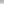 "Уколико учесник у понуди/заједничкој понуди поседује своју лабораторију, важећи Сертификат о акредитацији и обим акредитације морају бити издати понуђачу/члану заједничке групе понуђача, међутим уколико понуђач, односно члан групе понуђача не поседује акредитовану лабораторију, он испуњеност услова техничког капацитета може доказати уговором о ангажовању акредитоване лабораторије са подизвођачем уз који ће доставити и вежећи Сертификат о акредитацији и обим акредитације за ту лабораторију.Подизвођачи не могу допуњавати за понуђача потребне доказе о испуњавању додатних услова из члана 76. Закона, осим услова који се тичу техничког капацитета, односно где могу преко подизвођача доказати услов за поседовање акредитоване лабораторије. "Наручилац је затим у појашњењу конкурсне документације за ЈН 27/2020, број 404-0273/13/2020-02 од 16.10.2020. године, на питање потенцијалног понуђача:"Да ли понуђач може доказивати технички капацитет достављањем уговора који је закључио са акредитованом лабораторијом, а да та лабораторија не буде нужно подизвођач односно члан групе понуђача?" дао следећи одговор:"Може, потребно је да понуђач, однодно подизвођач или један од чланова групе понуђачаа, поседује уговор којим му се технички капацитет ставља на располагање у току извршења уговора о јавној набавци. Уколико члан групе понуђача/подизвођач докаже да поседује уговор о располагању лабораторијом то уједно значи и да је испунио додатни услов прописан чланом 76 ЗЈН. "Наручилац је овим одговором дао могућност потенцијаним понуђачима да свој технички капацитет докажу на неисправан и неприхватљив начин који је у супротности са регулативом којом је уредена област акредитације у Републици Србији, тако што ће приложити уговор о располагању акредитованом лабораторијом, а да при том та акредитована лабораторија није подизвођач.Поставља се питање како се на овакав начин уопште може извршити део услуга које су предмет ове јавне набавке, а које се односе на извођење контролних испитивања од стране акредитоване лабораторије све време током извођења радова, а која у реалности подразумевају стварно ангажовање и присуство акредитоване контролне лабораторије на градилишту и извођење минимум 20% од укупно захтеваних испитивања?Поседовање Уговора о располагању акредитованом лабораторијом се у овом случају посматра као уговор о коришћењу одређене опреме или механизације, без узимања у обзир да се акредитација издаје правном лицу које да би добило Акредитацију од надлежног Акредитационог Тела мора да испуни низ услова и захтева који се најпре односе на три главне области: стручно особље, опрема и простор (обученост и стручност особља које је овлашћено да изводи одређена испитивања, поседовање одгоаварајуће и еталониране опреме за извођење испитивања, радни простор и услови за извођење испитивања, итд.).У сваком случају, не може се уговор о располагању акредитованом лабораторијом посматрати као уговор о располагању опремом или механизацијом, јер ангажовање акредитоване лабораторије не подразумева само опрему, већ ангажовање правног лица које је акредитовано и које као такво мора бити реално и ангажовано у извођењу лабораторијских испитивања.Са друге стране, у Члану 80. у Закону о јавним набавкама у Параграфу 3, дефинисано је следеће:„Ако понуђач у понуди наведе да ће делимично извршење набавке поверити подизвођачу, дужан је да наведе назив подизвођача, а уколико уговор између наручиоца и понуђача буде закључен, тај подизвођач ће бити наведен у уговору. ”Молимо Вас да извршите одговарајућу измену конкурсне документације, односно да се конкурсном документацијом захтева да испуњеност додатног услова, односно поседовање техничког капацитета у погледу акредитоване лабораторије, може испунити искључиво самостално или ангажовањем подизводача или у заједничкој понуди преко чланова групе понуђача.ОДГОВОРНаручилац је омогућио да се испуњеност додатног услова, техничког капацитета у погледу акредитоване лабораторије испуни тако што понуђач, односно подизвођач, односно један од чланова групе понуђача поседује уговор којим му се технички капацитет (акредитована лабораторија) ставља на располагање у току извршења услуге која је предмет јавне набавке. Ограничавањем да се наведени услов доказује самостално или ангажовањем подизвођача или у заједничкој понуди, било би нарушено начело обезбеђивања конкуренције међу понуђачима из члана 10. Закона о јавним набавкама.Наручилац на тај начин не угрожава квалитет предметних услуга, јер ће пружалац услуге бити одговран за квалитетно извршење уговорних обавеза.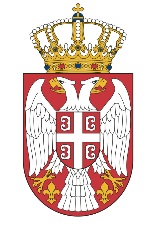 Република СрбијаМИНИСТАРСТВО ГРАЂЕВИНАРСТВА,САОБРАЋАЈА И ИНФРАСТРУКТУРЕБрој: 404-02-73/17/2020-02Датум: 26.10.2020. годинеНемањина 22-26, Београд